			KOÇ UNIVERSITY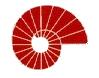                                College of EngineeringDEPARTMENT OF INDUSTRIAL ENGINEERINGINDR 291SUMMER PRACTICE REPORTMANUFACTURING FACILITIES<Your Name Here>Internship Company and Department: <Company / Department Name>Starting Date / End DateKOÇ UNIVERSITYINDR 291 SUMMER PRACTICE MANUALThe purpose of the summer practice is to improve your understanding of the industry and gain experience in industrial engineering. These goals can best be achieved through guided observations followed by a formal reporting. This manual provides guidelines for the summer practice and the preparation of the practice report of Koç University Industrial Engineering students who work in a manufacturing firm.  The requirements of the summer practice report including the report style and format is described in the beginning of this manual. The manual is organized in eight sections, each section corresponding to a main part of the summer practice report. A detailed explanation of the subject that should be covered in each section is given with several questions. Students should elaborate on their responses to the questions and provide supporting discussions.  A list of references is also provided. TABLE OF CONTENTSINSTRUCTIONS ON THE FORMAT AND STYLE OF THE REPORT	2A NOTE ON THE PRODUCTION SYSTEM	(MANUFACTURING or SERVICE?)						31. INTRODUCTORY FEATURES							42. ANALYSIS OF MACRO ASPECTS						43. MANAGEMENT INFORMATION SYSTEM					54. AN OVERVIEW OF THE PRODUCTION SYSTEM				65. PRODUCTION PLANNING AND CONTROL SYSTEM			86. QUALITY PLANNING AND CONTROL SYSTEM				97. OBSERVATIONS OF A PROFESSIONAL AT WORK			108. CONCLUSION									11BIBLIOGRAPHY									13INSTRUCTIONS ON THE FORMAT AND STYLE OF THE REPORTThe report must be written in English. The report must be typed.The main section headings are to be numbered and written in capital letters.  The sub-titles must be written in lower case letters and underlined.  All pages should be given page numbers. Figures, drawings, tables, pictures, etc. should be numbered appropriately.The report should consist of the following sections:	A cover page including the student name, the company, the company address, the starting date of the practice, the completion date of the practice, the department(s) where the practice has been completed, the contact person (supervisor) information including the name, department, phone and fax numbers, and e-mail	Table of contents (with corresponding page numbers)	Introduction (scope of the summer practice; main difficulties faced during the practice)	Main body of the report (detailed explanation of the work carried out) 	Conclusion (evaluation of the experience gained and feedback on the content of summer practice)	References (list all the material referred to in the report text)Appendix (all data, tables, diagrams, drawings, etc. which are not immediately relevant to the main text should be included in the appendix). In writing up the report, the main sections of the manual and the questions may be followed in the given order. However, the content, the main body or a main section of the report may be reorganized in subsections defined by the student provided that all questions in this guide have been answered.When a question is not appropriate for the case on hand or a suitable answer is not available, the question can be disregarded.  However, a clear justification of why the question is not answered should be provided.  The student can also attempt to modify and answer the question so that it is relevant to the practice organization.It is advisable to add a glossary to the end of the report for technical terms used including the company specific jargon.Summer practice reports are due within the first two weeks of the following academic term.A NOTE ON THE PRODUCTION SYSTEM (MANUFACTURING or SERVICE?)Production is the creation of goods and services. To create goods and services, all organizations perform three functions. These are:Marketing, which generates the demand, or at least takes the order for a product or service (nothing happens until there is a sale). Production / operations, which creates the product.Finance / accounting, which tracks how well the organization is doing, pays the bills, and collects the money.In manufacturing firms, the production activities that create goods are usually quite obvious. For example, we can see the creation of a tangible product such as a television or an automobile. In organizations that do not create physical products, the production function may be less obvious. It may be “hidden” from the customer. An example is the transformation that takes place at a bank, hospital, airline office, or college. We can define services as economic activities that typically produce an intangible product. Services can include repair and maintenance, government, food and lodging, transportation, insurance, trade, financial, legal and health services, real estate, education, entertainment and other professional occupations. We can summarize some of the differences between goods and services as follows: In the following sections, the questions are asked in the context of a manufacturing firm. 1.	 INTRODUCTORY FEATURESWhat is the full title of the firm?  When was it founded and where is it located? (Give the full address).   Is the firm a joint venture, a franchise, a part of a holding company or a part of a multinational group?   Specify the sector and typical products the firm manufactures, and its shares in the domestic market and (if any) international markets.   Who are regarded as the customers of your practice organization (consider the end users, retailers, other manufacturers, employees, etc.)?    Provide a list of functions performed by the industrial engineers in the practice organization.2. 	ANALYSIS OF MACRO ASPECTS2.1	Production system is the heart of every organization as it consists of all the activities that add value to its output.  A production system uses many types of input (e.g. materials, equipment, supplies, labor, energy, money, information) some of which are the products of other organizations and transforms them into goods or services. These goods and services may also be used as inputs to other production systems. Besides, a production system interacts with its environment (e.g. customers, competitors, national economy, government, technology, creditors, suppliers) during its operation. 	Identify major items of input of the production system you have observed. Specify where and how they are supplied (e.g., sources, means of transportation, volume and frequency of deliveries, usage rates etc.).   Any manufacturing organization performs its activities in some physical environment consisting of land, buildings, warehouses, roads, shops, garages, docks, storages, etc. These are part of the facilities of the organization.  In some cases not all facilities of a firm are located on the same property and they may be far away from each other, even in different cities. Identify the major facilities of the manufacturing firm you observed during your summer practice on a sketch. Show a few items that flow among these facilities (e.g., painted parts, sheet metal, vehicles to repair, spare parts, steam, fabric, design information, cardboard boxes, etc.).2.3.	When deciding on the location of a manufacturing facility, there are many factors to be considered.  Some of these are:a) distribution needs for the products,b) availability or physical characteristics of raw materials,c) physical characteristics of the products,d) labor availability and quality,e) transportation facilities,f) proximity to suppliers,g) environmental factors,h) laws, taxation, incentives, government politics etc.i) cost of land and  buildings Specify the most prevailing factor for selecting the current location of the facility with regard to the factors listed above or the like. Support your ideas.  (You may use a sketch, a table, a graph or a map, if necessary).3. 	MANAGEMENT INFORMATION SYSTEM3.1	Every organization has an information system which is designed to meet its information requirements. In this system data are recorded, classified, summarized and processed to produce information.  Management information system should support decision making at three different levels:a) 	Strategic level decisions (e.g. plant expansion, determination of product lines, mergers, diversification, capital expenditures, etc.).b) 	Tactical level - implementation of plans (e.g. allocation of resources to different products, formulation of budgets, funds flow analysis, plant layout decisions, personnel problems).c) 	Operational level, day-to-day routine operations (e.g. receiving and shipping operations, scheduling, inventory control, quality control and allocating workers to jobs).Specify the decision makers (individual or group, their positions within the organizational structure) and the related subject of decision-making with regard to one decision-making activity in each of these decision levels.3.2	Computers are widely used in processing data and providing information for managerial decision making. They are also employed in organizations to improve productivity and provide better utilization of resources.  The physical units making up a computer system are called hardware.Identify the computer systems (computer networks, stand-alone PC’s, workstations, main frames etc.) in use and their spread (functions or departments with extensive or low computer support in their operations) in your practice organization. 4. 	AN OVERVIEW OF THE PRODUCTION SYSTEMA production system takes inputs and transforms them into outputs with some inherent value.  The transformation process is, in fact, a flow process of input materials and information.  Material flows through several processes: It first flows from supplier to the production system to become raw material inventory.  It then moves to the production floor, where the material conversion process takes place; the material, in the form of work-in-process inventory (WIP), moves through different workstations by traversing certain routes on the production floor.  Finally, it becomes a finished product and stored in finished goods inventory.	Provide a schematic representation of the material flow of a particular product in your practice organization.  Note that your diagram should include the complete flow from raw materials inventory through finished goods inventory with every point of conversion (workstations, stock points) being indicated.Manufacturing processes can be categorized as follows: Those processes that are characterized by continuous flow as in steel making, sugar refining and chemical processing are called continuous processes.  When items are produced in large lots following an unchanging sequence of operations, the process becomes a repetitive process.  Standardized product types characterize it.  Due to unchanging routing of parts, facilities can be arranged as a flow shop.  The automobile industry is a good example of a flow shop.  Intermittent processes are those processes in which items are processed in small lots to customer specifications.  Job shop, batch shop and project shop typify these.  A job shop produces low-volume highly customized products.  Product routing varies widely and facilities are arranged on a functional basis.  Metal, plastic and woodworking industries where non-standard products are processed are examples of job shops.  Between the extremes of job shops and flows shops is the batch shop.  In batch shops, product variety is lower; batch sizes are large; and repetitiveness of operations is higher compared to job shops.  Project shop produces a single, customized product such as large turbines, aircraft and ships.  A manufacturing system may be a combination of the above classes.Explain the type of operations in your practice organization with regards to any one of the followings: production volume or product variety.  Describe your reasons in detail.4.3	In a production system, the material conversion process takes place on the production floor, which is arranged in a certain way to facilitate conversion.  Production volume and product variety determine the type of arrangement or layout.	One typical job shop layout is process layout in which all similar equipment and operations are grouped together in the same department.  For example, all stamping is done in the press department.  A flow shop, on the other hand, uses a product layout.  Equipment is arranged so that the product always follows the same routing through the layout.  For example, assembly line is a typical example for product layout (automobile industry, home appliances, and electronics industry).  Group technology (GT) or cellular layout can be used to develop a hybrid between pure process layout and pure product layout.  The equipment is arranged into cells, each containing the equipment used to process a particular family of parts.  A project shop uses a fixed-position layout.  The product (aircraft, ship) stays in one place while the material and equipment are brought to it.  Most plants are laid out using a combination of these layouts.Discuss the type or combinations of the types of layout you have observed in your practice organization.  Support your points using rough sketches.4.4	The flow and movement of materials and components within the plant is essential for carrying out successive operations.  This is referred to as materials handling.Identify some of the materials handling equipment in the plant and state where and for what purposes they are used.  On a rough free-hand drawing, identify a path followed by any one of the materials handling equipment.4.5	Based on the determination of standard times for each part/product, unit-manufacturing costs can be estimated.  Unit-manufacturing cost of a product has to be determined to be utilized in various planning and decision making functions.  There are three basic cost elements: direct material cost, direct labor cost and factory overhead cost.  Unit-manufacturing cost can be calculated as:	Unit-manufacturing cost = Unit direct labor cost + Unit direct material cost + allocated factory overhead to a unit.	Are unit-manufacturing costs calculated in your practice organization?  If yes, explain how they are calculated and provide an example.  If no, describe how expenses will be accounted for under different cost items for any one of the products.4.6	Productivity implies the enhancement of the production process.  Enhancement means favorable comparison of the quantity of resources employed (inputs) to the quantity of goods and services produced (outputs).  Productivity, then, is the ratio of the outputs produced for use outside of an organization, divided by the resources used.  It can be measured in a variety of ways, such as labor, capital, energy, material usage and so on.	Compute / Describe an appropriate productivity measure for your practice organization.  5. 	PRODUCTION PLANNING AND CONTROL SYSTEM5.1 	Production planning and control is concerned with providing information to: (a) efficiently manage the flow of materials, (b) effectively utilize people and equipment, (c) coordinate internal activities with those of suppliers, and (d) communicate with customers to meet their requirements.  Production planning and control can be viewed as a system. Its components (like managing the demand, supplying the materials, planning the deliveries, adjusting the capacity, etc.) contribute to the overall objectives of the organization through the cost, volume, quality and timeliness of production activities. Management of the types of products (so called product-mix) and their respective quantities brings the problem of determining the demand. This may require analysis of past data, collecting and processing of separate customer orders, signing contracts for supply on an agreed-upon routine basis or conducting a market research (especially for a new product).	State subjects of typical decisions on the types and quantities related to some specific products of your practice organization. Who make(s) these decisions? How are the decisions recorded and transferred to others in the organization? What is the basis for these decisions?5.2	When and how to produce is the subject in another set of decision making of production planning and control. This set of information conveys the decisions related with the allocation of scarce (limited) resources needed for production.What resources are controlled as scarce through careful planning in your practice organization?  Name a few. How are their uses planned? How are the plans monitored?5.3	Almost every business stocks goods to ensure smooth and efficient running of its operations. Inventories of various uses may exist in a firm: (a) stocks accumulated against seasonal fluctuations, (b) stocks caused by receiving in large quantities, (c) stocks of parts being processed due to movement in batches or processing rate differences between successive stages, (d) stocks due to transport delays during delivery. Hence inventory exists whenever it is necessary (or sometimes unavoidable) to stock for the requirements over a specified time into the future.  Decisions regarding how much and when to order are typical in any production planning and control system as problems in inventory management.  Stocking large quantities would require higher invested capital but would result in less frequent shortages and placement of orders. On the other hand, little or no stocks would decrease the invested capital, but would increase the frequency of ordering as well as the risk of not satisfying requirements on time.  Both extremes are costly.State four different items kept in stocks in your practice organization. What requirements do they serve, or what causes them? Use a graph to plot the inventory on hand (i.e. in the storage or use areas within the facilities of the company) versus time for at least one of these items. Do you observe any pattern? How can you explain that pattern (or none)? Supply your sources of data used in the plot.What difficulties do you observe with regard to managing inventories? 6. 	QUALITY PLANNING AND CONTROL SYSTEMThere is little agreement on what constitutes quality. Most people conceive quality as an attribute of a product or service that can be improved. However, quality is not only associated with products and services, but also includes processes, environment and people. It is an ever-changing state; what is considered quality today may not be enough to be considered quality tomorrow. Hence, quality can be defined as a dynamic state associated with products, services, processes, environments and people that meets or exceeds expectations.Quality control is exercised at all four stages of a product/service life cycle:a) 	Product/service design stage (innovation, robust design, tolerance design)b) 	Manufacturing/service process design stage (innovation, robust design, tolerance design)c) 	Manufacturing/service delivery stage (detecting problems and correcting them, compensating for known problems, screening undesirable products.)d) 	Usage stage (warranty and repair).Choose a product and explain how the organization defines quality of it.  How are customer requirements translated into product or service specifications (or characteristics)? Provide examples. Also describe the quality control activities that take place throughout the life cycle of that product.7. 	OBSERVATIONS OF A PROFESSIONAL AT WORK7.1	In every organization, we encounter professionals with different backgrounds and expertise such as product/process designers, marketing managers/specialists, accountants, human resource managers/specialists, production planners, purchasing managers, manufacturing supervisors, maintenance engineers, quality engineers, and computer specialists. One of the major difficulties lies in communication of these people for achievement of common objectives of the organization. On the average, 75% of a workday passes by communicating. Effectiveness of communication is essential for industrial engineers due to the nature of their work. Hence, industrial engineers are expected to have high communication skills. Understanding and appreciating the people we communicate with and the characteristics of their work is an important requirement of successful communication.Identify the most appealing position to you at the firm. Observe a professional who has this position, and narrate your observations. You may want to mention his/her tasks/responsibilities, how he/she lives a typical workday, %breakup of activities, who he/she manages, who he/she reports to, and which background and skills he/she needs, and so on.8.	 CONCLUSION8.1	The following questions are prepared to obtain your own assessment of the summer practice.  You can add as many ideas as you wish besides answering these questions.  You should not, however, ignore any question. Your answers and additional ideas and suggestions will guide the reorganization of this manual in the future.Is the procedure you have followed in this summer practice sufficient in its scope, method and general approach?  If not, identify the drawbacks.  State your suggestions for an improved procedure. If you found it sufficient, state what you enjoyed most about it.If you had another four weeks of time in the same firm, what would you be occupied with and why? What do you expect to learn in your future training as an industrial engineer that will help improve your understanding of production systems?  How can you further develop your capability of handling problems of these systems?Drawing on your experience of this practice, discuss the differences between industrial engineering and other engineering disciplines with respect to their responsibilities and ways of approaching their duties in the production environment.If industrial engineers are employed by the firm, what are the areas they work in? If no industrial engineer is employed, what activities (if any) do you think are suitable for IEs in your practice organization?Discuss top management's impression and attitudes towards industrial engineering functions and activities.BIBLIOGRAPHYHeizer, J., Render, B., “Operations Management”, 6th edition, Prentice-Hall, 2001.METU Summer Practice ReportKrajewski, L. J., Ritzman, L. P., “Operations Management: Strategy and Analysis”, 5th edition, Addison-Wesley, 2000.Attributes of Goods(Tangible product)Attributes of Services(Intangible product)Product can be resold.Reselling a service is unusual.Product can be inventoried.Many services cannot be inventoried.Some aspects of quality are measurable.Many aspects of quality are difficult to measure.Selling is distinct from production.Selling is often a part of the service. Product is transportable. Provider, not product, is often transportable.Site of facility is important for cost.Site of facility is important for customer contact.Often easy to automate. Often difficult to automate.Revenue generated from tangible productRevenue generated from intangible services